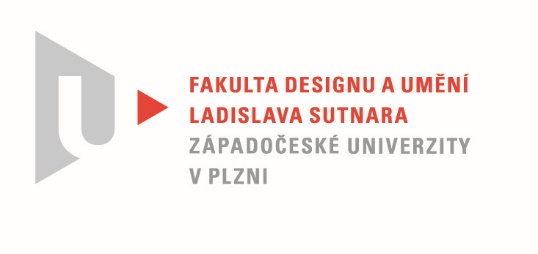 Protokol o hodnoceníkvalifikační práce Název diplomové práce: KLIMAPEDIA.CZPráci předložil student: BcA. Alexandra ZAMOUŘILOVÁ, DiS.Studijní obor a specializace: Ilustrace a grafický design, specializace IlustracePosudek oponenta práce Práci hodnotil: PhDr. Ondřej KavalírCíl práceDiplomantka originálním a tvůrčím způsobem naplnila zadání a vytvořila interaktivní webové stránky na téma klimatické změny, včetně adekvátního výtvarné, textové, (typo)grafické a v neposlední řadě také technické realizace projektu. Stručný komentář hodnotiteleTéma globální klimatické změny nezřídka vyvolává stejně emotivní a vyhraněné reakce na obou stranách pomyslného ideové barikády – mezi zatvrzelými popírači i jejími zvěstovateli. O to cennější je každý pokus téma zpracovat srozumitelně, věcně, s teoretickou fundovaností i praktickými závěry, s vyváženou dávkou katastrofismu i naděje. A dle mého názoru diplomová práce Alexandry Zamouřilové se může právem řadit k těmto hlasům, které tváří v tvář klimatickým hrozbám nechtějí ztrácet čas, ale ani naději. A také odvahu – a to přinejmenším proto, že jako absolventka umělecké vysoké školy se namísto hledání „osvědčeného“ esteticky vděčného námětu pro svou závěrečnou práci vydala na pole vědeckého, nebo spíš vědecko-popularizačního, diskursu, který je domácím polem pro absolventy jiných, vědecky zaměřených fakult.Je pochopitelné, že u podobně koncipovaného projektu bude stejný důraz kladem na obsah i formu, na výraz i sdělení – nebo zcela konkrétně řečeno: na odbornou erudici textu a adekvátní estetickou realizaci jeho primárně věcného, faktografického obsahu. Diplomantka dokázala obě polohy – odbornou i estetickou – úspěšně propojit a výsledkem je srozumitelný a přesvědčivý výstup s výrazným edukativním a popularizačním potenciálem. Po ideově-obsahové stránce se to daří také díky šťastnému výběru spoluautora, který diplomové práci garantuje její odbornou správnost. Díky tomu se dozvídáme nám už známá fakta, která všeobecně kolují mediálním prostorem, v novém a možná trochu překvapivém kontextu – čímž mám na mysli především pasáže o dobách ledových a globálních klimatických změnách v minulosti.  Ale to není zdaleka vše. Obě části pomáhá úspěšně integrovat i autorčin dlouhodobý zájem o environmentální problematiku a její osobní a prakticky tvůrčí angažovanost v tomto ohledu – což dokládá její autorské portfolio. Diplomantka rovnou v zadání své práce deklaruje „že trpí klimatickým žalem“ a že se nejedná o pouhou proklamaci, nýbrž o autentický postoj, je patrné z každé „stránky“ realizovaného projektu. Nicméně nezůstává u pouhého alarmismu a svůj projekt končí praktickými aspekty, jak každý z nás může s globální klimatickou krizí pomoci – a to včetně důrazu na potřebnou sebepéči.The medium is the message. Autorčina osobní tvůrčí a názorová integrita se projevuje i v médiu, které si pro své sdělení vybrala. Ačkoliv nesdílím její skepsi vůči médiu tradiční papírové knihy, kterou si „ne každý je schopný dovolit“, chápu volbu virtuálního prostoru a webové stránky jako vstřícný krok k větší demokratizaci a ekologizaci při práci s informacemi. Diplomantkou vytvořený obsah je tak dostupný pro neomezený počet čtenářů (příjemců) v globálním měřítku, kde jedinou překážkou je sám (český) jazyk sdělení. Navíc odpadají ekologické náklady na produkci papíru a tisk artefaktu v podobě knihy, stejně jako odpadá ekologická zátěž spojená s její fyzickou distribucí od tiskárny do koncového prodeje. Že i naše počítače, chytré mobily a tablety, stejně jako servery a celý provoz internetu, zanechávají značnou ekologickou stopu – to už je věc trochu jiná. Autorčina intence k zelenějšímu způsobu sdílení informací je tu evidentní. Oproti tomu výrazný demokratický aspekt projektu je zcela nezpochybnitelný. Nejen, že jsou webové stránky přístupné zdarma, ale mimo to dává jejich autorka případným zájemcům k dispozici coby osvětový a didaktický materiál jednotlivé obrázky, ale i kompletní text, jenž lze stáhnout ve formátu PDF. Tím diplomová práce získává výrazný přesah ze závěrečné „školní“ práce, která často neopustí pomyslné zdi fakulty, k mnohem užitnějšímu a obecnějšímu výstupu.Co se týče samotného provedení a designu webových stránek, ten vychází z intuitivní logiky, kdy jednotlivá témata na sebe plynule navazují jak v textové rovině, tak i v rovině vizuální, kdy jsme při soustavném čtení provázeni barevnými návaznostmi motivů a podkladů. Podobně intuitivní a sympaticky minimalistické je celé rozhraní stránek, jejich návštěvník/čtenář se snadno zorientuje, není přehlcen množstvím informací, ale zároveň cítí, že každé téma, které je tu pojaté v maximální stručnosti a výstižnosti, by se dalo mnohonásobně rozvinout. Což ale evidentně není cíl, který si tyto stránky vytyčily, protože ty mají úvodem do tématu, startovací čárou, od ní se každý může vydat dál cestou dalšího detailnějšího poznání. Zde je na místě má jediná – víceméně formální – výhrada k projektu. Ačkoliv oceňuji hravý název „Klimapedia“ odkazující na žánr naučné encyklopedie, přece jen to, co zde čteme je spíš uvedením do tématu, předmluvou ke skutečné klimatické encyklopedie, která by měla mnohem větší počet záznamů, detailnějších informací a celkový rozsah. A to možná právě na úkor svého informačního dosahu a laické srozumitelnosti. Ale znovu opakuji, jde tu víceméně o nedorozumění ve formulaci žánru, ne v záměru jako takovém.Podobně minimalisticky v rovině atmosféry a emocí působí i doprovodné ilustrace, které zde najdeme v široké škále od realistického až zoologického zachycení hmyzu po poloabstraktní geologické kompozice. Autorčině rukopisu se daří obě polohy dobře propojovat, stejně jako v technické rovině propojuje ruční a digitální postupy. Za zmínku rovněž stojí fakt, že kromě statických ilustrací diplomantka díky použité digitální platformě pracuje i s prvky animace. Výsledná realizace svědčí o promyšleném a důsledně naplněném tvůrčím (a občansko-aktivistickém) konceptu, který vykazuje vyrovnaný poměr informativní i estetické složky. Už mimo žánr tohoto posudku mohu jen autorce popřát, aby vzniklé webové stránky naplnily svůj účel a dočkaly se adekvátní návštěvnosti.Vyjádření o plagiátorstvíPředložené dílo vykazuje všechny rysy originálního autorského konceptu, bez jakékoliv známky plagiátu. Navrhovaná známka a případný komentářNavrhuji známku: výborně.Datum: 13. 8. 2022					Podpis: PhDr. Ondřej KavalírTisk oboustranný